UNIVERSIDAD AUTÓNOMA DE CHIAPAS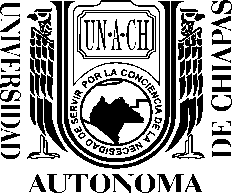 FACULTAD DE CONTADURÍA Y ADMINISTRACIÓNCAMPUS IPROGRAMA ANALÍTICO1. DATOS DE IDENTIFICACIÓN2. PRESENTACIÓN3. PROPÓSITO GENERAL4. COMPETENCIAS5. SUBCOMPETENCIAS8. ACTIVIDADES DE DESARROLLO POR SUBCOMPETENCIA11. PROYECTO INTEGRADOR12. ACTIVIDADES EXTRACURRICULARES Y DE VINCULACIÓNPROGRAMA EDUCATIVO:                                                                   CICLO:                                PERIODO:UNIDAD DE COMPETENCIA:                                       SEMESTRE:            GRUPO:          CRÉDITOS:HSM TEORÍA:      HSM PRÁCTICA:       SEMANAS DEL CICLO:        DOCENTE:                     (Anotar la presentación que aparece en Plan de Estudios de la UC)(Anotar Propósito General que aparece en Plan de Estudios de la UC)Profesionales:(Anotar Competencias Profesionales que aparecen en Plan de Estudios de la UC)Genéricas:(Anotar Competencias Genéricas que aparecen en Plan de Estudios de la UC)(Anotar Subcompetencias que aparecen en Plan de Estudios de la UC)6. ACTIVIDADES DE APERTURA7. ESTRATEGIASSUBCOMPETENCIA 1: ACTIVIDADES DE DESARROLLO POR SUBCOMPETENCIA SUBCOMPETENCIA 1: ACTIVIDADES DE DESARROLLO POR SUBCOMPETENCIA SUBCOMPETENCIA 1: ACTIVIDADES DE DESARROLLO POR SUBCOMPETENCIA SUBCOMPETENCIA 1: ACTIVIDADES DE DESARROLLO POR SUBCOMPETENCIA SUBCOMPETENCIA 1: ACTIVIDADES DE DESARROLLO POR SUBCOMPETENCIA Resultado de aprendizajeActividades de evaluaciónEvidencias a recopilar%ContenidosSUBCOMPETENCIA 2: ACTIVIDADES DE DESARROLLO POR SUBCOMPETENCIA SUBCOMPETENCIA 2: ACTIVIDADES DE DESARROLLO POR SUBCOMPETENCIA SUBCOMPETENCIA 2: ACTIVIDADES DE DESARROLLO POR SUBCOMPETENCIA SUBCOMPETENCIA 2: ACTIVIDADES DE DESARROLLO POR SUBCOMPETENCIA SUBCOMPETENCIA 2: ACTIVIDADES DE DESARROLLO POR SUBCOMPETENCIA Resultado de aprendizajeActividades de evaluaciónEvidencias a recopilar%ContenidosSUBCOMPETENCIA 3: ACTIVIDADES DE DESARROLLO POR SUBCOMPETENCIASUBCOMPETENCIA 3: ACTIVIDADES DE DESARROLLO POR SUBCOMPETENCIASUBCOMPETENCIA 3: ACTIVIDADES DE DESARROLLO POR SUBCOMPETENCIASUBCOMPETENCIA 3: ACTIVIDADES DE DESARROLLO POR SUBCOMPETENCIASUBCOMPETENCIA 3: ACTIVIDADES DE DESARROLLO POR SUBCOMPETENCIAResultado de aprendizajeActividades de evaluaciónEvidencias a recopilar%ContenidosSUBCOMPETENCIA 4: ACTIVIDADES DE DESARROLLO POR SUBCOMPETENCIA SUBCOMPETENCIA 4: ACTIVIDADES DE DESARROLLO POR SUBCOMPETENCIA SUBCOMPETENCIA 4: ACTIVIDADES DE DESARROLLO POR SUBCOMPETENCIA SUBCOMPETENCIA 4: ACTIVIDADES DE DESARROLLO POR SUBCOMPETENCIA SUBCOMPETENCIA 4: ACTIVIDADES DE DESARROLLO POR SUBCOMPETENCIA Resultado de aprendizajeActividades de evaluaciónEvidencias a recopilar%Contenidos9. ACTIVIDAD DE CIERRE10. ESTRATEGIAS13. EVALUACIÓN13. EVALUACIÓNDiagnósticaFormativaSumativa14. RECURSOS 14. RECURSOS 14. RECURSOS EquipoMaterialReferenciasBibliografía Básica: Bibliografía Complementaria:Recursos digitales: DocenteCoordinador AcadémicoNombre y FirmaNombre y FirmaSecretario AcadémicoDra. Catalina López Ordóñez